Western New York Society of Health-System PharmacistsBoard of Directors Meeting MinutesTuesday, June 1st, 2021Virtual - Zoom & In-Person - RPCIIn attendance: Kristen Fodero, Emma Studlack, Megan Zach, Mike Milazzo, Talissa Marchese, Aubrey Defayette, Megan Nadler, Nicole Cieri-Hutchinson, Tim Hutcherson, Stephanie Seyse, Lindsey Feuz, Michelle Falcone, Courtney Jarka, Collin Clark, Kristen Cirbus, Deidre Skalla, Kristen CirbusNot present: Bill Prescott, Mary Hejna, Sara BuranichCall to Order & Approval of Previous Meeting Minutes Motion – Mike MilazzoSecond – Aubrey DefayettePresident’s Report (Fodero):WNYSHP updates:C&BAwaiting feedback from NYSCHP C&B committee on our revised copiesNo update at this time“WNYSHP Wellness”August Event: “Forest Bathing”/Nature hikeEmail kfodero@gmail.com for ideas for future programmingPharmacy Director’s (Virtual) ForumWas held on May 13th 1-3pm via Zoom~20 attendees; some in attendance were from more rural areasAndy DiLuca and Chris Jadoch served as moderatorsCommunity Outreach/Networking EventThank-a-Tech2 Technician Spotlighted in Spring NewsletterTechnician scholarships to increase membership???Immediate Past President Report (Studlack):  Election results were sent out – Thank you to TimPresident-elect:  Jaclyn HealyTreasurer:  Lindsey FeuzDirector of Pharmacy Practice:  Kelsey GregoireDirector of Public Policy: S. Michael MilazzoDelegate: Collin ClarkDelegate:  Courtney JarkaDelegate:  Laura WilkinsonAlternate Delegate:  Kristen CirbusAlternate Delegate:  Michelle FalconeAlternate Delegate:  Deidre Skalla Last meeting for Emma as a board member! – Thank you!President Elect Report (Defayette):  Award winnersPharmacist of the Year – Kimberly ZammitTechnician Award – Delanore “Dell” ColemanPractitioner Award – Christopher WilcoxDon’t usually have July meetingLikely will offer virtual and in person in AugustBoard plans to check with Kaleida, UB and D’Youville about in person meetingsStill have Roswell as an option as wellSecretary’s Report (Zach): Nothing to reportTreasurer’s Report (Nadler):Similar Balance to last yearWorking with Lindsey and Aubrey and CE coordinator to meet up at the bank and switch over the accountStrategic planning meetings at the state level – planning to restartLikely in the next couple of weeks to startDirector of Pharmacy Practice Report (Buranich): June 10th installation via WebEx and at The ColumnsMinimum of 30 people required by the venue19 signed up as of $300 depositDeadline – tomorrow, Wednesday June 2nd CE committee June 3rd from 7-8WebEx link was sent out to those on the committeeEmail Kristen or Sarah if you are unable to attend and have contributionsDirector of Public Policy Report (Milazzo):  May 10th virtual lobby daySean representing NYSCHP – focusing on immunization expansion billDirector of Communication Reports (Marchese):  Additional post to Facebook to try to get people to come to the in person NYSCHP Board Liaisons Report (Prescott/Seyse):  Nicole C.No meeting since AA; upcoming meeting on June 9th Thank you for votingTechs CE in July– review topic for getting certifiedUpcoming mini-series in Critical Care – End of AugustLooking for volunteers if anyone knows pharmacists who are interested UB Liaison Report (Cieri-Hutcherson):  Nothing to reportD’Youville Liaison Report (Studlack):  Nothing to report – Currently on summer break Membership (Hutcherson):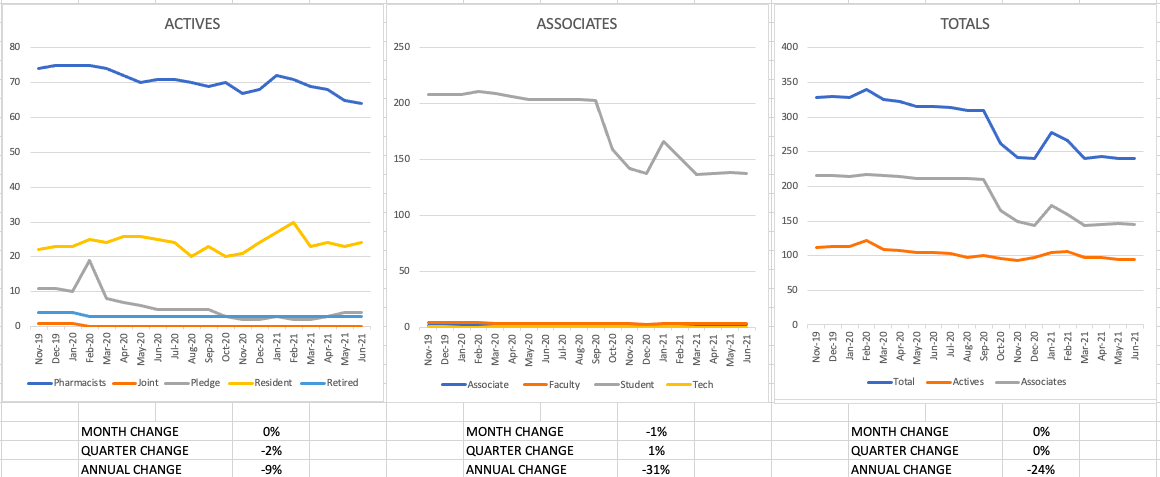 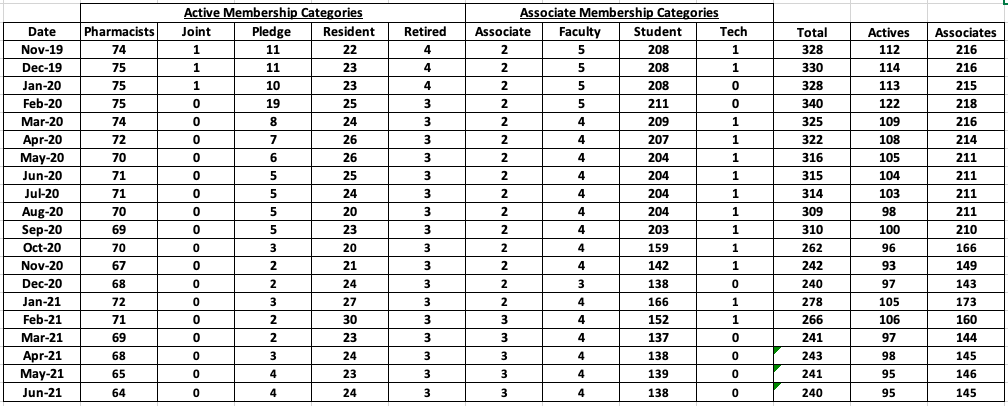 Membership tracking form: LINKExpiring Members: QuarterActive number stayed steady; Bump up in resident categoryPharmacist likely to stay the same over the summerNeed to try to keep students who are transitioning over to residentsAnnual change is down ~25%Expired members – in yellow are those that we need to reach out to change over status to keep it activeMembership committee expanding from 15 to 60 people at the state levelOpen Forum:MembershipAubrey – interest in getting residents more involved with committees Could they assist with reports?Doing some cold calls to assist delegates?Can we create new positions to make it more meaningful?Rochester chapter is hurtingIs there opportunity to move people within our chapter to get leadership experience in Rochester to prepare for opportunities at the state level?Now could be a good time to try it with virtual attendance at meetings possibleMike interested in assisting with Public Policy and developing someoneWhat positions are in need of being filled in the chapter and state level?Adjourned at: 6:25EXPFIRSTLASTEMAILGRAD YRTYPE1/9/21JessicaKlingelsmithjlklinge@buffalo.edu2018Resident1/18/21StephanieHosieslcarter@buffalo.edu2019Pharmacist Pledge1/22/21MelissaDanekmdanek@kaleidahealth.org2003Pharmacist1/26/21KennethDillkdill1@chsbuffalo.org2019Resident1/26/21MaggieKrikhelimaggiekr@buffalo.edu2022Student2/1/21MorganMarriottmcm09424@sjfc.edu2021Student2/9/21BenjaminDaiglerbdaigler@gmail.com2013Pharmacist2/12/21Harrietde Souzaharrietd@buffalo.edu2022Student2/13/21ChristyCheruvilchristyc@buffalo.edu2019Resident2/26/21MeganO'Connormeganoco@buffalo.edu2019Student3/3/21NicholasHopwoodnhopwood1@kaleidahealth.org2014Pharmacist3/18/21MarianneBauerleinmgbauerlein@roadrunner.com1982, 1991Pharmacist4/7/21MichelleLewismichelle.lewis@nfmmc.org2004Pharmacist4/19/21SarahReidysreidy@kaleidahealth.org2016Pharmacist4/21/21ThomasManniontmann0573@roadrunner.comPharmacist5/21/21ChristopherJadochjadochc@dyc.eduPharmacist6/18/21MichelleFalconefalcone6@buffalo.edu2017Pharmacist6/25/21PatrickMcGrathpmcgrath@kaleidahealth.orgResident6/26/21KristenKusmierskikkusmierski@kaleidahealth.org2006Pharmacist6/30/21DarrenFererdferer@kaleidahealth.org1993Pharmacist7/1/21NicoleWebbwebbn29@gmail.com2018Resident7/7/21HannahLarsonhjlarson@kaleidahealth.org2020Resident7/8/21AshleyBedfordbedfoa21@gmail.com2019Resident7/26/21ElizabethDeBellelizabeth.debell001@sphp.comStudentDateTimeLocation8/4/20205:30pmAnyMeeting - Virtual9/1/20205:30pmAnyMeeting - Virtual10/6/202053:0pmAnyMeeting - Virtual11/3/20205:30pmAnyMeeting - Virtual1/5/20215:30pmAnyMeeting - Virtual2/2/20215:30pmZoom – Virtual 3/2/20215:30pmZoom – Virtual5/4/20215:30pmZoom – Virtual6/1/20215:30pmZoom – Virtual and In-Person @RPCI